Председателю комиссии по выборам ректора УдГУС.Д. Бунтову. Уважаемый Семен Демьянович!В связи с началом процедуры выборов ректора на альтернативной основе уведомляю Вас о своем намерении участвовать в данной процедуре. Считаю, что альтернативность должна быть обеспечена уже на стадии выдвижения кандидатов, в связи с чем, прошу проинформировать руководителей структур, имеющих право выдвижения кандидатов на должность ректора о предложении рассмотреть на собраниях по выдвижению кандидатур на должность ректора УдГУ мою кандидатуру. Готов принять личное участие в данных собраниях, для чего прошу уведомить меня о месте и времени их проведения. 	Для связи прошу использовать адрес электронной почты: vabaimetov@gmail.com и телефон: +7-912-855-69-55. Байметов Владимир Александрович.10.01. 2017 г.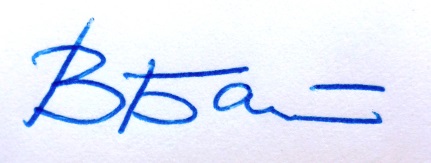 В.А. Байметов